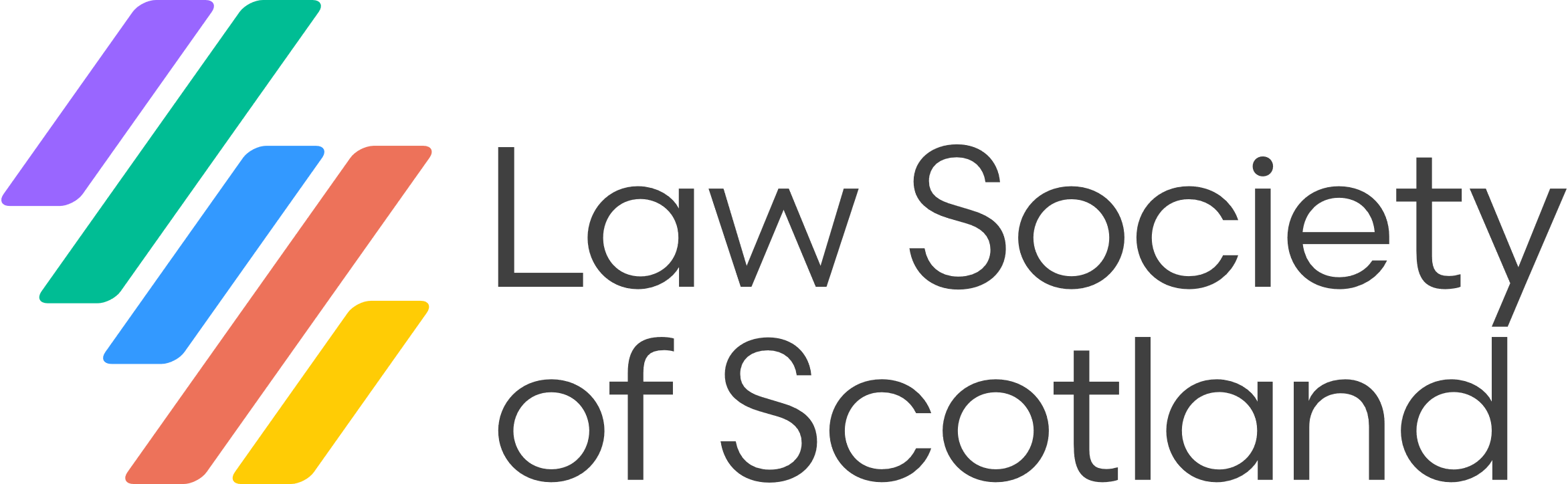 Marking Scale and DescriptorsGrades A-D are pass grades.GradeBandScoreDescriptorAA1A2A3 201918Answers at this level will show a very full knowledge and understanding of the material and of relevant interpretative and critical points. They will be well constructed with clear conclusions, supported by sound arguments.  Where relevant the candidate will show to a high degree the ability to apply legal principles to the solution of problems, and there will be good use of sources and proper reference to authority. BB1B2B3 171615Answers at this level will show a full knowledge and understanding of the material and of relevant critical and interpretative points.  They will be generally well constructed with clear conclusions supported by sound arguments.  There may be some errors or misunderstandings in relatively unimportant details.  Where relevant the candidate will show substantial ability to apply legal principles to the solution of problems.  There will be substantial use of sources and proper reference to authority.CC1C2C3 141312Answers will show a generally sound knowledge and understanding of the material and of relevant critical and interpretative points.  Answers will be less clearly organised than those in the higher bands and there may be some significant errors, omissions or misunderstandings.  Where relevant the candidate will show some ability to apply legal principles to the solution of problems.  There should be some use of sources and reference to authority.DD1D2D3  11109Answers will show an adequate level of knowledge and understanding of the material, but they are likely to be lacking in detail and to include significant errors, omissions and misunderstandings.  The grasp shown of critical and interpretative points may be insecure and the organisation of the answer may be weak.  The candidate should show awareness of the need to refer to authority and limited ability to apply legal principles to the solution of problems.EE1E2E3 876Answers at this level will show knowledge and understanding of some of the relevant material but there will be serious deficiencies. Understanding of critical and interpretative points may be poor. The answer may be badly organised and difficult to follow. The candidate may be unable to apply legal principles to the solution of problems. The candidate may not show awareness of the need to refer to authority.FF1F2F3 543Answers at this level will show knowledge and understanding of very little of the relevant material. Understanding of critical and interpretative points will be poor. The answer may be badly organised and difficult to follow.  The candidate may be unable to apply legal principles to the solution of problems.  The candidate may not show awareness of the need to refer to authority.GG1G2 21Answers at this level will show very serious weaknesses. Very little knowledge will be shown of the relevant material and what is known will have been seriously misunderstood. The candidate may be unable to apply legal principles to the solution of problems. The candidate may not show awareness of the need to refer to authority.H0Answers at this level will show no (or virtually no) evidence of knowledge or understanding. The candidate may have entirely failed to understand the question, or the answer is significantly incomplete.